Анонс лекций проекта «Особый ребёнок» на декабрь:На лекции приглашаются педагоги, воспитатели и родители. С собой иметь маску.Адрес: лекции проводятся в ЯОУНБ им. Н.А. Некрасова, вход-свободный              г. Ярославль, ул. Свердлова, 25в  1 этаж, конференц залГруппа просветительского проекта для педагогов и родителей «Особый ребенок» в ВКонтакте https://vk.com/osobii_rebenok_yaroslavlСайт ЯОУНБ им. Н.А. Некрасова http://www.rlib.yar.ru/01.12.202117:30Киселева Татьяна Геннадьевна – кандидат психологических наук, доцент, декан дефектологического факультета ЯГПУ им. К.Д. Ушинского «Гиперактивность - не приговор. Как помочь гиперактивному ребенку». В программе:На занятии будут рассмотрены вопросы о разных вариантах проявления гиперактивности. Родителям (слушателям) будут предложены диагностические показатели (маркеры), по которым они смогут определить наличие/отсутствие гиперактивности у своего ребенка.Мы обсудим, при каких проявлениях гиперактивность признается заболеванием (нарушением), а в каких случаях можно говорить об индивидуальных особенностях развития ребенка.Будут рассмотрены и предложены конкретные приемы, способы взаимодействия с гиперактивным ребенком, развивающие игры и упражнения, которые помогут скорректировать негативные проявления гиперактивности. 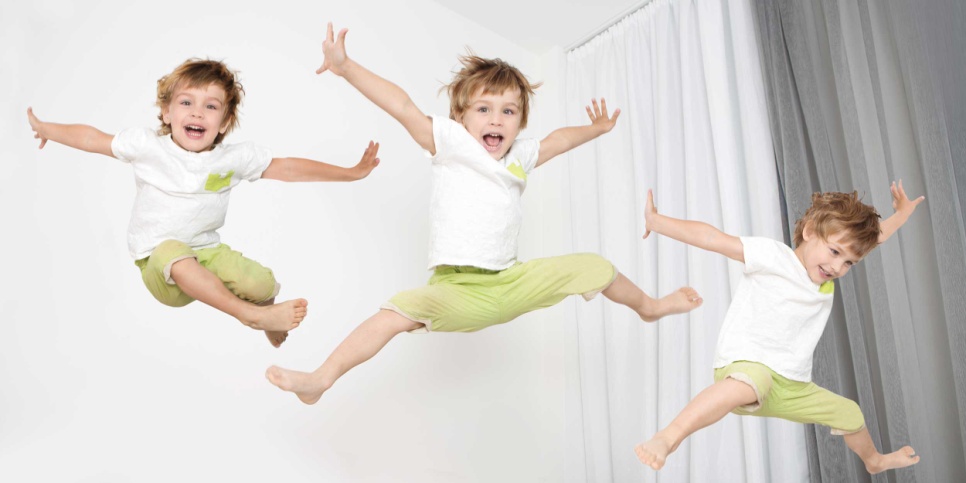 